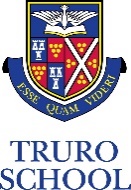 I would like to request a seat/seats for the following pupil(s) to utilise this minibus service for the Autumn Term 18/19:In the event that you are not at the bus stop to collect your child/children please annotate in the box above if they can be left unaccompanied at the bus stop. (Parent / Guardian) NAME:                           SIGNATURE: 	                      DATE:  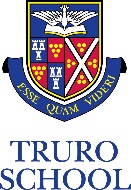 I / We understand that the School shall not be liable to refund any pre-payment of the termly fare made by me / us for any absence or failure to be at the pick-up point at the correct time.  I / We understand that half a term’s notice is required to withdraw from the service.I / We understand that pupils using the bus for regular return journeys will be given priority, followed by regular one-way journeys and then occasional users when allocating places on the bus.    I / We confirm that I / we have read the Code of Conduct enclosed with this form and have brought it to the attention of my / our son / daughter.  I / We further understand that in the event of my/our son/daughter being in persistent or substantial breach of the Code of Conduct the School reserves the right to exclude my / our son / daughter from the Bus Service for such period as the School shall in its absolute discretion consider appropriate.  In the event of such exclusion I / we further understand that the School shall not be liable in respect of any claim for compensation or damage arising from such exclusion and in particular shall not be liable to refund any pre-payment of the termly fare made by me / us covering the period of exclusion.I / We consent to my / our contact details being securely stored in accordance with the General Data Protection Regulations and only used to contact me / us about transport related matters. For operational and safety reasons only, a list of passengers names and collection points will be given to the bus driver, on the understanding that the information shall not be divulged to any third party.I have read and agree to the terms and conditions of the service. NAME: ………………………………			SIGNATURE: ………………………                                     DATE: ……………………………….. CODE OF CONDUCT FOR USE OF SCHOOL BUS SERVICEPupilsAt the bus stop:Always arrive in good time.You should wait on the pavement, in a safe position well back from the road.  You must behave sensibly without upsetting or endangering other pedestrians and traffic.Do not go near the vehicle until it has stopped.Do not push to get on the bus.On the bus:You must listen to the driver and do as he or she says. The driver’s job is to drive the bus safely, not to supervise the passengers.Find a seat quickly without pushing. Wear the seat belt throughout the journey.Do not move about the bus except when it has reached its destination. Keep the gangway and emergency doors clear so that other people can leave the vehicle safety. Your personal conduct on the bus must be impeccable as boisterous behaviour could distract the driver, which is dangerous.  Do not swear, use bad language or shout.Do not play music through personal speakers or through the minibus sound system.You must not eat or drink on the bus and must take any litter off the bus with you.Do not damage or leave graffiti on the vehicle or interfere with emergency doors, safety belt fastenings or window fittings.  Your parents will be charged for any damage you cause.Report any incident or damage to the driver when safe to do so, preferably when the vehicle has stopped.If there is an accident or breakdown, stay calm and quiet and follow the driver’s instructions.At your destination:You must not take off your seatbelt until the bus has reached its destination and stopped.You must make sure that you have all your belongings, such as bags, coats and litter, as you leave the vehicle.  If you have forgotten anything, you should contact the School Office.Unacceptable behaviour will not be tolerated and action will be taken if you do not follow these guidelines. In serious cases, or following the issuing of a warning, the School reserves the right to suspend or disallow the individual to use the bus service.Remember – While you are on the bus you are still subject to all School rulesParents and GuardiansPlease make sure your child arrives at the pick-up point in good time in the morning, and where necessary is supervised until the bus arrives.If unsupervised, please make sure your child knows what to do if the bus is late or does not arrive.If arriving at the pick-up/drop-off point in a car, please park in a designated parking space and do not cause an obstruction to other road users.Please make sure you arrive at the drop-off point in good time to meet your child when the bus returns from School.Please make your child aware of the dangers of behaving in a disorderly way.  Please ask them to act sensibly whilst on the vehicle and at the bus stop, for their own and others’ safety.Please ask your child to show the driver respect and follow any instructions he or she may give. Please encourage them, also, to remain seated at all times and wear a seat belt.  Drivers’ primary function is to transport children from home to School. They may not be able to do this if children misbehave on the vehicle.Please notify the Facilities Assistant immediately of any changes to your transport circumstances and especially if your child / children is / are not going to be using our bus service. You can contact us via email – transport@truroschool.com – but no later than 15.00 on the day of travel.If you have any concerns about school transport contact as above.Disciplinary Procedures Following Breach of the Code of ConductFollowing report of an incident of unacceptable behaviour or such behaviour that contravenes the School Bus Service Code of Conduct, the incident will be investigated.  If we find one or a group of pupils is at fault, we will contact their parents or guardians to inform them what has happened and the action we are taking.  Depending on the seriousness of the incident, and the history of any previous incidents the pupil has been involved in, the course of action will be: Warning letter Suspension or ban from School transport.In the event of a suspension or ban it will be the parent or guardian’s responsibility to take their child to and from School.  The School shall not be liable in respect of any claim for compensation or damage arising from such exclusion and in particular shall not be liable to refund any pre-payment of the termly fare covering the period of exclusion.FORENAMESURNAMESENIOR / PREPFORMCONSENT TO LEAVE                Y/NTelephone numberEmail address:ROUTE / STOPDAILY RETURNPupil(s) InitialsMORNING ONLYPupil(s) InitialsAFTERNOON ONLYPupil(s) InitialsWadebridge£551.57£340.67£340.67St Columb Major£486.68£324.45£324.45SENIOR SCHOOL TO PREP SCHOOL TRANSFERThere is no additional cost for pupils who require onward transport from the Senior School to the Prep School. Please annotate if you require this service SENIOR SCHOOL TO PREP SCHOOL TRANSFERThere is no additional cost for pupils who require onward transport from the Senior School to the Prep School. Please annotate if you require this service SENIOR SCHOOL TO PREP SCHOOL TRANSFERThere is no additional cost for pupils who require onward transport from the Senior School to the Prep School. Please annotate if you require this service SENIOR SCHOOL TO PREP SCHOOL TRANSFERThere is no additional cost for pupils who require onward transport from the Senior School to the Prep School. Please annotate if you require this service SENIOR SCHOOL TO PREP SCHOOL TRANSFERThere is no additional cost for pupils who require onward transport from the Senior School to the Prep School. Please annotate if you require this service SENIOR SCHOOL TO PREP SCHOOL TRANSFERThere is no additional cost for pupils who require onward transport from the Senior School to the Prep School. Please annotate if you require this service YES/NOOCCASIONAL USE I would like to register the pupil(s) above as an occasional user(s). I understand that any journey must be booked with the School at least one day prior to requirement and will be subject to availability.  The costs for occasional use will be charged to your school fee account retrospectively:OCCASIONAL USE I would like to register the pupil(s) above as an occasional user(s). I understand that any journey must be booked with the School at least one day prior to requirement and will be subject to availability.  The costs for occasional use will be charged to your school fee account retrospectively:OCCASIONAL USE I would like to register the pupil(s) above as an occasional user(s). I understand that any journey must be booked with the School at least one day prior to requirement and will be subject to availability.  The costs for occasional use will be charged to your school fee account retrospectively:ROUTEPER JOURNEYX againstWadebridge£6.70St Columb Major£6.18PAYMENT OPTIONDETAILSX againstBy chequeMade payable to Truro SchoolBACSAccount name: Truro SchoolAccount Number: 50010200Sort Code: 40 02 06Reference: Please quote name of pupil(s)